				(Versie 20210302)Schilderopdracht Vroegchristelijke kunst:  we gaan de basilica schilderen!We gaan twee dagen de tweede helft van de periodenles de Christelijke basilica eerst schetsen en dan schilderen.Benodigdheden:Acrylverf tubes (goedkoop van de Action)1 of 2 blokken stevig aquarel-schilderpapier in de maat die in het periodeschrift past. Kleine penselen (evt. ook van de Action) Tissues om penselen af te drogenTheeglazen voor waterVoor elke leerling een sinaasappelPritt stiften om het eind resultaat in te plakken in het periodeschrift- of mapje.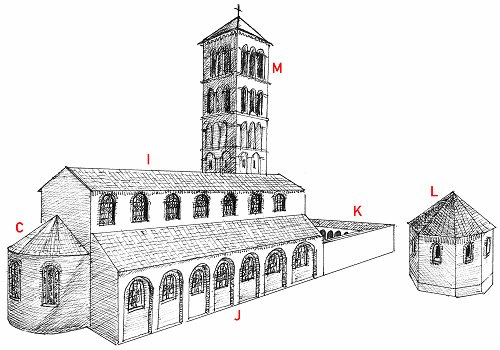 De leerlingen krijgen van deze afbeelding een kopie als voorbeeld.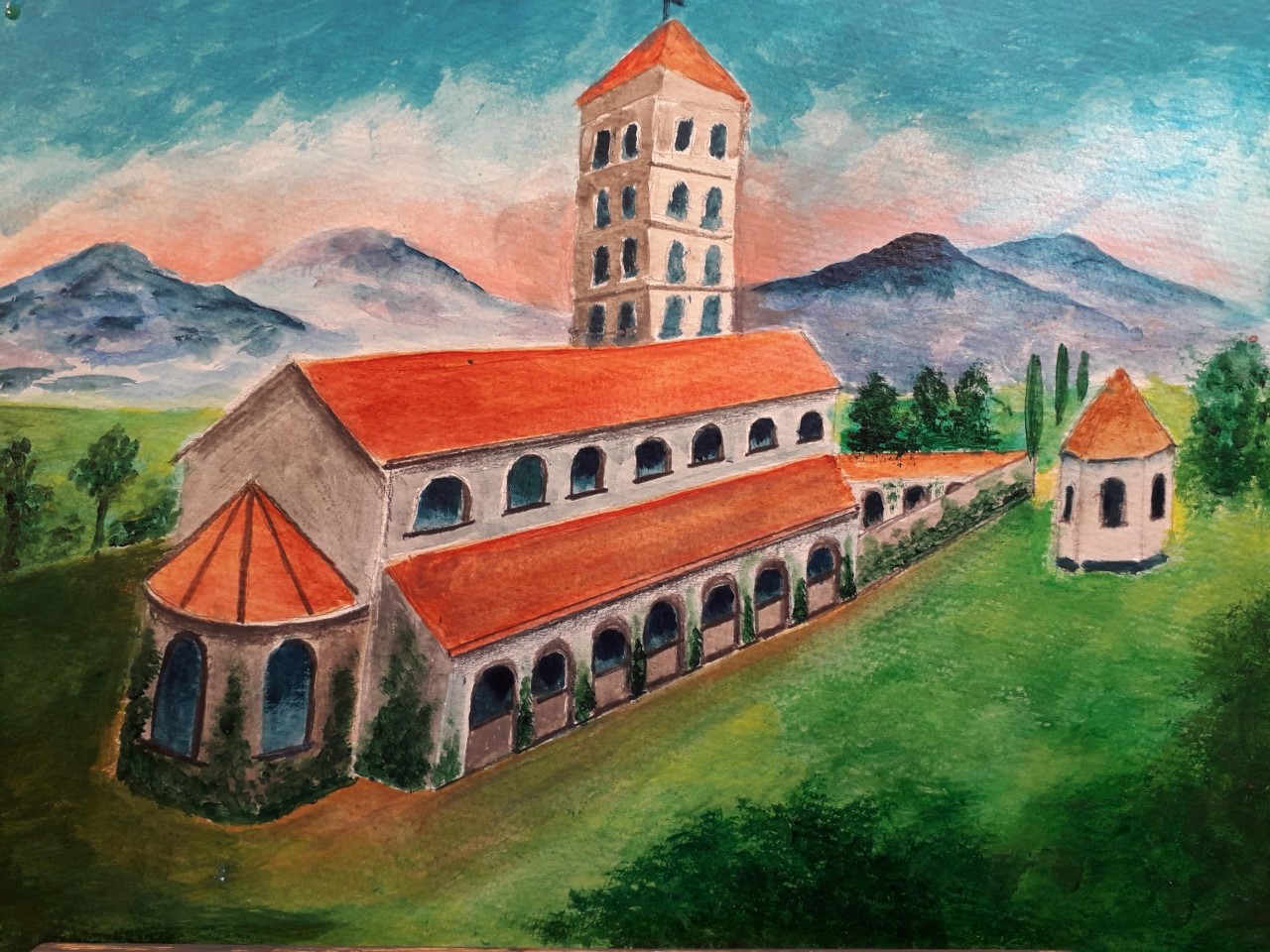 Vroegchristelijke Basilica in Italiaans landschap: voorbeeld van de docentHier onder vijf werkstukken van leerlingen: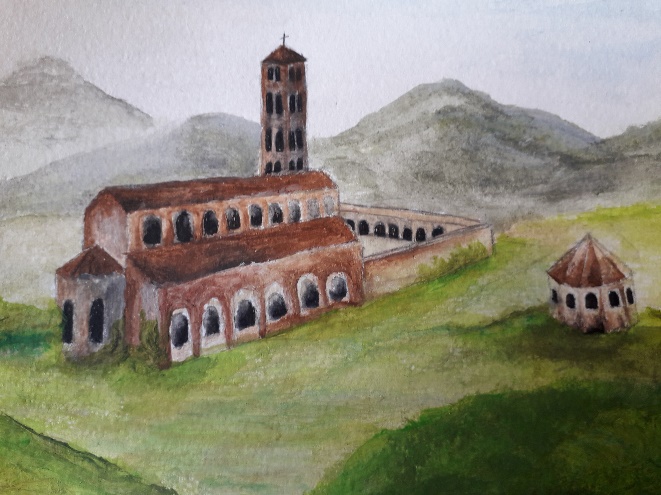 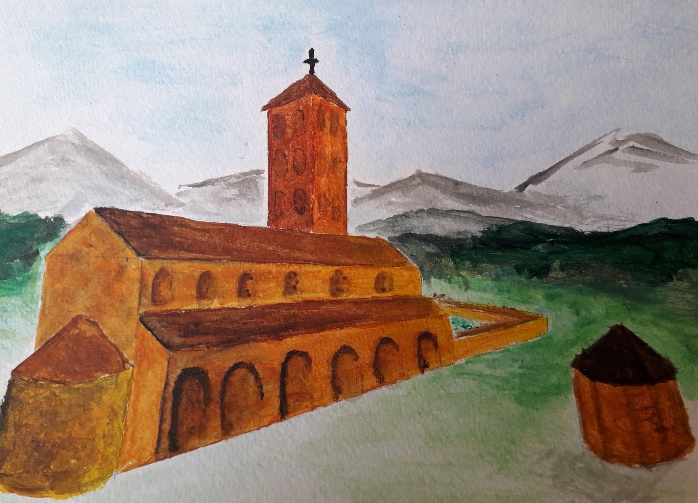 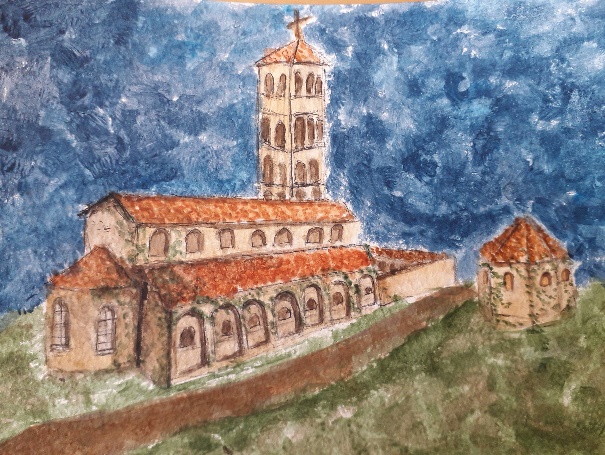 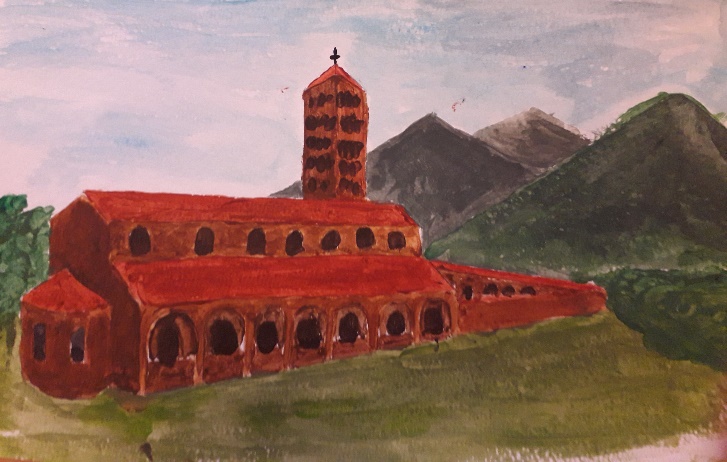 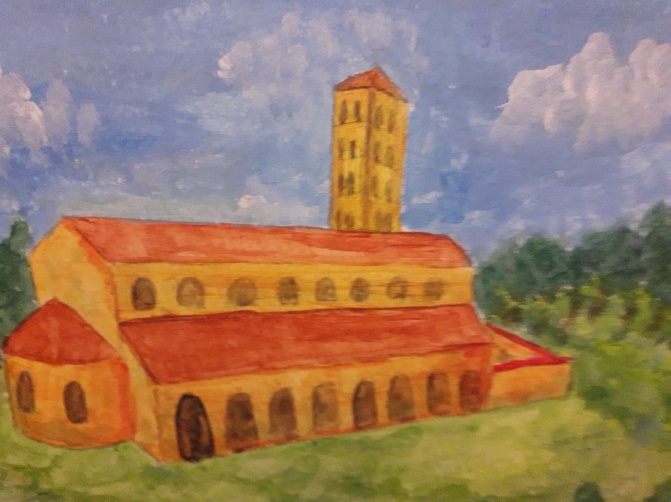 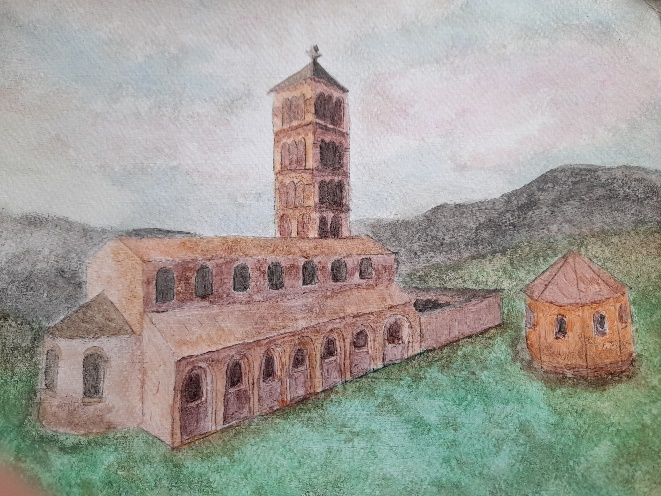 0-0-0-0-0Voorbeeld voor de leerlingen om te printen en dan na te tekenen.Bij tijdgebrek evt. Een afdruk maken met carbonpapier. Is natuurlijk niet erg kunstzinnig en niet des Vrijeschools, maar soms moet je tijd winnen en praktisch zijn. Want het gaat ten slotte om het schilderen van het kerkje!